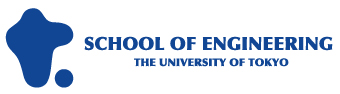 Engineering Summer Education Program India Application Form, Personal Statement (2020)Name of Applicant Preferred LaboratoryPlease address the following topics in 500-800 words.What are your motivations for working in the particular internship laboratory you selected, and what do you hope to gain from this experience? Explain your technical qualifications and briefly highlight any skills and experience that may be helpful in conducting the particular research that you have selected.Please address the following topics in 500-800 words.What are your motivations for working in the particular internship laboratory you selected, and what do you hope to gain from this experience? Explain your technical qualifications and briefly highlight any skills and experience that may be helpful in conducting the particular research that you have selected.